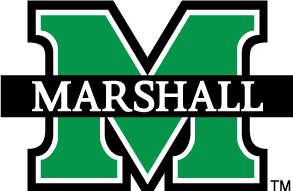 Marshall UniversityMTH 121B – 104 Syllabus Fall 2018 University PoliciesCourse Description:The table below shows how each student learning outcome will be practiced and assessed in the course.Required Texts, Additional Reading, and Other MaterialsCourse Requirements/Due DatesGrading PolicyAttendance Policy TutoringCourse Title/NumberConcepts & Applications Extended (CT)Semester/YearFall 2018Section/CRN104/2959Days/TimeMTWR 10:00 – 10:50LocationCH 436InstructorMary CrytzerOfficeSH 741APhone304-696-7245E-Mailmary.crytzer@marshall.edu or MUOnline mail toolOffice HoursMonday 11:00-12:00, Wednesday 11:00-12:00, 1:00-3:00, Thursday 11:00-12:00, other hours by appt.By enrolling in this course, you agree to the University Policies listed below.  You can access the policies directly by going to www.marshall.edu/academic-affairs/policies/. Policy for Students with Disabilities: Marshall University is committed to equal opportunity education for all students, including those with physical, learning and psychological disabilities. University policy states that it is the responsibility of students with disabilities to contact the Office of Disability Services (ODS) in Prichard Hall 117 (304.696.2467) to provide documentation of their disability. Following this, the ODS Coordinator will send a letter to each of the student's instructors outlining the academic accommodation he/she will need to ensure equality in classroom experience, outside assignment, testing, and grading. The instructor and student will meet to discuss how the accommodation(s) requested will be provided. For more information, access the website for the Office of Disabled Student Services: http://www.marshall.edu/disabled.A quantitative reasoning skills course for non-science majors. Topics include logical thinking, problem solving strategies, beginning statistics and probability, exponential and logarithms modeling, formula use, with basic algebra review. 4 hrs.Course Student Learning OutcomesHow students will practice each outcome in this CourseHow student achievement of each outcome will be assessed in this CourseStudents will analyze real-world problems quantitatively, formulate plausible estimates, assess the validity of visual representations of quantitative information, and differentiate valid from questionable statistical conclusions.  Students will apply the quantitative thinking skills that they learn to analyze problems dealing with finance and exponential growth and decay, and logarithmic models.Group discussions in class, sharing experiences from different classes and perspectivesChapter activities/hands on experiencesQuizzes, examsCritical Thinking Project/PaperUsing metacognitive thinking, students will evaluate the effectiveness of their project plan or strategy to determine the degree of their improvement in knowledge and skills.Group discussions in class, sharing experiences from different classes and perspectivesChapter activities/hands on experiencesExercises from textbook, graded for completion and effortQuizzesCritical Thinking Project/PaperExamsWhen students apply integrative thinking, they will make connections and transfer skills and learning among varied disciplines, domains of thinking, experiences, and situations.  In class writingDrafts of project/paperQuizzes, examsCritical Thinking Project/PaperStudents will formulate focused questions and hypotheses, evaluate existing knowledge, collect and analyze data, and draw justifiable conclusions as they apply inquiry-based thinking.Group discussions in classChapter activities/hands on experiencesExercises from textbook, graded for completion and effortQuizzes, examsCritical Thinking Project/PaperStudents will demonstrate their communication fluency skills to present their research to specific audiences.  Each student will work on projects on a variety of topics to be determined by the instructor.Group discussions in class, sharing experiences from different classes and perspectivesChapter activities/hands on experiencesExercises from textbook, graded for completion and effortQuizzes, examsCritical Thinking Project/PaperTextbook – Using and Understanding Mathematics:  A Quantitative Reasoning Approach by Jeffrey Bennett and William Briggs, 6th Ed.Scientific calculator – I suggest a TI-30 or equivalent. A graphing calculator or internet-connected device will NOT be permitted on exams.Computer – Students must have access to a computer and internet in order to create the critical thinking project and to access supplemental course materials using MUOnline/BlackBoard.Since there are multiple ways in which students learn, knowledge and understanding will be assessed with multiple tools.  A student’s grade is assessed by the number of points earned in each of the following categories:Students are required to attend each class. Attendance is necessary for the successful completion of this course. Only University excused absences warrant missed assignments to be turned in past the original due date or an opportunity to take a make-up test.  Missing assignments and tests will be recorded in the gradebook as a 0. Consult your handbook regarding university excused absences.Math Department Tutoring Lab      http://www.marshall.edu/math/tutoring/Location: Smith Hall 625                  Hours: MTWR 10:00-4:00 and 5-6:30, F 10:00-12:00 